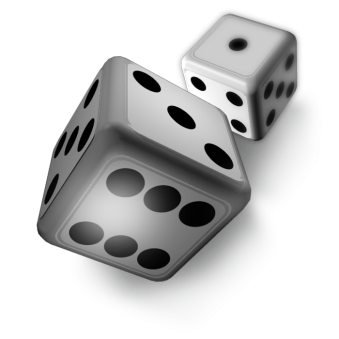 TOPIC:     _____________________________________CreateGenerate a new product or circumstance that uses the topic. Give the new product or event a name.Generating new ideas, products, or ways of viewing things: Designing, constructing, planning, producing, inventing.EvaluateTake a stand and list reasons to support your position?Justifying a decision or course of action: Checking, hypothesizing, critiquing, experimenting, judgingAnalyzeHow is it made or how can you divide it into parts?Breaking information into parts to explore understandings and relationships: Comparing, organizing, deconstructing, interrogating, findingApplyWhat can you do with it? How can it be used?Using information in another familiar situation: Implementing, carrying out, using, executingUnderstandIn your own word, EXPLAIN the most important ideas or concepts about the topic in a logical sequence.Explaining ideas or concepts: Interpreting, summarizing, paraphrasing, classifying, explainingRememberWhat can you RECALL about the topic?Recalling information: Recognizing, listing, describing, retrieving, naming, findingDan Mulligan, 2012-2013